Ελληνικά Δ΄τλαξης - Ενότητα 6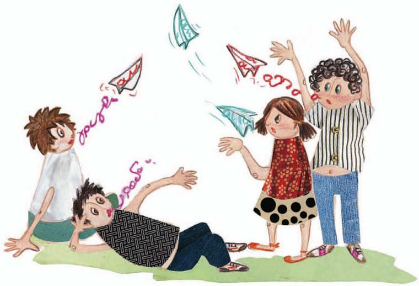  Όνομα : .......................................................................................	  Τάξη : .....       Ημερ : .....................Ξαναγράφω το παρακάτω κείμενο στο χρόνο που ζητείται: (α) αόριστος............................................................................................................................................................................................................................................................................................................................................................................................................(β) εξακολουθητικός μέλλοντας............................................................................................................................................................................................................................................................................................................................................................................................................(α) παρατατικός............................................................................................................................................................................................................................................................................................................................................................................................................(α) συνοπτικός μέλλοντας............................................................................................................................................................................................................................................................................................................................................................................................................2. Συμπληρώνω τις καταλήξεις   με ε ή αι :Θυμάμαι:     Στο ΕΜΕΙΣ και στο ΕΣΕΙΣ πάντα Ε θα βρεις!!!	       Αυτός βρίσκεται ΟΜΩΣ Εσείς βρίσκετε  Αν θέλετ....  να μάθετ....  το λόγο για τον οποίο απουσιάζει ο   Γιάννης   θα πρέπει να τηλεφωνήσετ.... της μητέρας του. Ο Γιάννης  βρίσκετ... τώρα   στο σπίτι του . Αν τον επισκεφτείτ..... μην τον   κουράσετ..... πολύ. Συμπληρώνω  τον παρακάτω πίνακα : 4. Συμπληρώνω τα κενά των παρακάτω προτάσεων με τα κατάλληλα απόλυτα  ή τακτικά αριθμητικά :Θυμάμαι: Μέχρι το 20             μία λέξη              Από το 21 (είκοσι ένα)              δύο ή περισσότερες λέξεις Ο Κώστας κατάφερε ύστερα από .........................(1) ώρα ,     ..................................(15)  λεπτά και ..............................................(43) δευτερόλεπτα να τερματίσει .............................(4ος ).Το περιοδικό έχει .......................................... (52) σελίδες. Στην ......................    (1η ) σελίδα θα  βρεις τα περιεχόμενα. Στην ................................(20η ) σελίδα είναι το θέμα που σου έλεγα.Το ήξερες ότι ο Φεβρουάριος είναι ο ............................... (2ος ) μήνας του χρόνου; Η  δασκάλα μας είπε ότι έχει .................................................. (28) μέρες και κάθε .........................  (4) χρόνια έχει ....................................... (29) μέρες .   5. Συμπληρώνω το οριστικό άρθρο το(ν) ή τη (ν) στα ουσιαστικά.  6. Τα ρήματα των παρακάτω προτάσεων βρίσκονται σε λάθος χρόνο. Ξαναγράφω  τις προτάσεις αυτές βάζοντας τα ρήματα στο σωστό χρόνο.Από τον επόμενο μήνα πηγαίνατε μαζί στο κολύμπι....................................................................................................................................Διάβασα την εφημερίδα μου κάθε μέρα .............................................................................................................................................Χθες όλο το απόγευμα θα διαβάζει τα μαθήματά της .............................................................................................................................................Θα καθαρίσουν το σπίτι τους και θα ξεκουραστούν  την προηγούμενη Παρασκευή ............................................................................................................................................7. Σχηματίζω ρήματα από τις λέξεις: Προσοχή στις καταλήξεις!!!!Π.χ. μόρφωση- μορφώνω			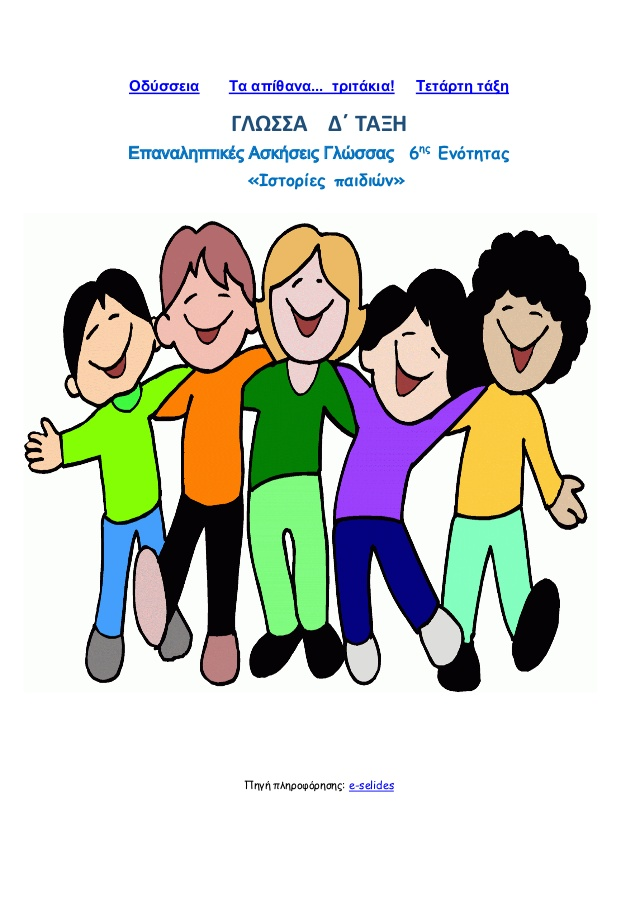 ΕνεστώταςΑόριστοςΣυνοπτικός Μέλλονταςεγώ χτυπώεγώ θα χτενιστώαυτός σκάλισεεσείς τρέχετετσάντατζίτζικαΝτίναχάρτηδιάδρομοψαράκηπουρόθείοναύτηδασκάλααγώναοικισμόκαρφί      παγίδαμαύρος      δάκρυ γυαλί      κλειδίγιατρός      καλημέραλάμψη      όνειρο